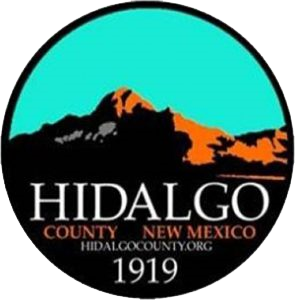 HIDALGO COUNTY COMMISSION SPECIAL MEETING AGENDA MONDAY, NOVEMBER 14, 2022 at 5:30 PMCOMMISSION CHAMBERS305 PYRAMID STREET LORDSBURG, NEW MEXICO All Members of The Public Will Also be Able to Attend and Listen to the Meeting Via Zoom Live at the Following Link: https://us02web.zoom.us/j/83122011081?pwd=aU5hU2JhUStTbnF2OVNuTktPaUZoUT09CALL MEETING to ORDER and WELCOMEPledge of AllegianceApproval of AgendaApproval of MinutesRegular Meeting October 12, 2022PUBLIC COMMENTDuring this portion of our meeting, we welcome your suggestions and want to hear your concerns. This is not a question and answer period; speakers will be limited to three (3) minutes. The County Commission is not able to take action on matters discussed during public comment. Speakers are requested to state their name for the record.ELECTION CANVASS(Commission convenes as the County Canvassing Board)Canvass of the 2022 General Election & Certification of Election Results(Commission re-convenes as the Board of County Commissioners)DISCUSSION, REPORTS, PRESENTATIONS & GUESTSRESOLUTIONS and AGREEMENTS Consideration of Resolution 2022-46 Budget Adjustments Consideration of Resolution 2022-47 NMC Legislative PrioritiesPROCUREMENT, TRAVEL & MISCELLANEOUS Approval of Claim of Exemption(s) for Land Divisions for Hidalgo Ranches by Peter NielsonAppointment of Fair Board MembersAppointment of DWI Board MembersPAYROLL & ACCOUNTSApproval of Payroll – October 2022Approval Checks & Registers- October 2022 EXECUTIVE SESSION 		Pursuant to Section 10-15-1 the following matters may be discussed in closed session: Motion and roll call vote to go into executive session and that, pursuant to New Mexico State Statute Section 10-15-1, only the following matters will be discussed in closed session: Real Property (section 10-15-1 (H) (8)) 9.49 tract in Gov. lot 4 of Section 2 T23S R18W Green Travel PlazaDisposition of Property Plant to City of LordsburgMotion and vote to return to regular session.Motion and roll call vote that matters discussed in closed session were limited to those specified in motion for closure, and that no final action was taken, as per New Mexico Statutes Section §10-15-1.ACTION ITEMS CONTINUEDDirection to Staff Regarding Green Travel PlazaDirection to Staff Regarding to City of LordsburgADJOURNIf you are an individual with a disability who is in need of a reader, amplifier, qualified sign language interpreter, or any other form of auxiliary aid or service to attend or participate in the hearing or meeting, please contact County Manager Tisha Green at tisha.green@hidalgocounty.org or (575) 542-9428 least one (1) week prior to the meeting or as soon as possible. Public documents, including the agenda and minutes, can be provided in various accessible formats. Please contact County Manager Tisha Green if a summary or other type of accessible format is needed.